Brant Haldimand Norfolk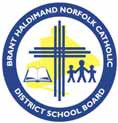 Catholic District School Board	Administrative ProcedureAppendix D – Informed Consent/Permission Form For School TeamsINFORMED CONSENT / PERMISSION FORM FOR SCHOOL TEAMSThe St. Leo School Intermediate Co-Ed Soccer Team is participating in a one-day tournament on Thursday, October 4th, 2018 at John Wright Fields in Brantford (Transported to and from with bus).  Rain date is Wednesday, October 10th, 2018.	THIS FORM MUST BE READ AND SIGNED BY EVERY STUDENT WHO WISHES TO PARTICIPATE AND BY A PARENT GUARDIAN OF A PARTICIPATING STUDENT IF THE STUDENT IS UNDER 18 YEARS OF AGE.ELEMENTS OF RISK:School activities involve certain elements of risk. Injuries may occur while participating in these activities. The following includes, but is not limited to, examples of the types of injury which may result during an activity: fracture, laceration, sprain, strain, contusion, concussion, etc.The risk of sustaining these types of injuries result from the nature of the activity and can occur without any fault of either the student, or the school board, its employees/agents or the facility where the activity is taking place. By choosing to take part in this activity, you are accepting the risk that you/your student may be injured.The chance of injury occurring can be reduced by carefully following instructions at all times while engaged in the activity. If you choose to participate, you must understand that you bear the responsibility for any injury that might occur.Please indicate if your student has been diagnosed as having any medical conditions and provide pertinent details.If your student is presently diagnosed with a concussion by a medical doctor/nurse practitioner, that was sustained outside of school physical activity, the Concussion Passport must be completed before the student returns to physical education classes, Daily Physical Activity (DPA), intramural activities and interschool practices and competitions. Request the form from the school administrator.The Brant Haldimand Norfolk Catholic District School Board does not provide accidental death, disability, dismemberment or medical expense insurance on behalf of the students participating in this activity. As per school board policy, all students participating in extra‐curricular athletic activities MUST have Student Accident Insurance made available by the school to parents at the beginning of the school year or have private coverage in effect. Student accident insurance is available all year, not just at the beginning of the school year. Parents can go to  www.insuremykids.com to purchase the insurance.●ACKNOWLEDGEMENTWE HAVE READ THE ABOVE. WE UNDERSTAND THAT IN PARTICIPATING IN THE ACTIVITY DESCRIBED ABOVE, WE ARE ASSUMING THE RISKS ASSOCIATED WITH DOING SO.    Signature of Parent/Guardian:  	●PERMISSIONDate:  	    I give 	permission to participate in the activity described above.(Name of Student)Signature of Parent/Guardian  	Date: